Wyniki konkursu wiedzyW dniu 21 listopada 2022 roku odbył się konkurs wiedzy ze znajomości powieści Barbary Kosmowskiej ,,Pozłacana rybka”. Konkurs miał formę testu jednokrotnego wyboru. Składał się z 30 pytań.Test napisało 5 uczniów z klas ósmych. Komisja konkursowa w składzie:mgr Iwona Kapinos- nauczyciel języka polskiego,mgr Marianna Brzychcy- nauczyciel bibliotekarz,przyznała następujące miejsca:I miejsce- Zuzanna Kaczmarczyk kl. 8a (29 p.), II miejsce- Gabriela Świerczek kl. 8a (20 p.),III miejsce- Mikołaj Jagódka kl. 8b (18 p.).Gratulujemy! Życzymy dalszych sukcesów!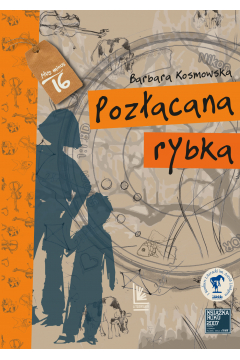 